The Places You’ll Go! Long Elementary SchoolOverviewAfter reading Oh, the Places You’ll Go! by Dr. Seuss, students will discuss their character and develop their own goals.Printer Friendly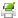 Lesson ObjectivesStudents will be able to identify the setting in a story.
Students will be able to identify the changes in setting within a story.
Students will be able to identify important character traits of the main character in the story.
Students will be able to reflect upon their own character and set goals based on individual needs. Materials NeededOh, the Places You’ll Go! by Dr. Seuss (1990, Random House)
Character Goal template ProceduresReview the terms setting and character with the students before reading the story.
Discuss why the setting is important to a story and how authors sometimes change the setting throughout the story.
Ask the students to be on the lookout for setting changes throughout the story.
Begin reading Oh, the Places You’ll Go!. As you read, take time to discuss various setting changes throughout the story.
Once finished, ask questions that will get the students discussing the character traits of the boy in the story such as:
• What character traits did the boy in the story have that helped him continue on his journey even when the journey was difficult?
• How did his character traits help him make good choices throughout the story?
Ask the students to reflect on their own character traits and the choices they make on a daily basis.
Tell the students that they are going to make a goal to improve their character so that they can go on incredible journeys like the boy in the story.
Ask the students to think about their character, what character trait they may need to work on, and how they can work on their chosen trait.
Pass out the Character Goals worksheet and have students write their character goals and how they plan on accomplishing their goals on the worksheet.
Students can then cut out, decorate, and then share their character goals.
These goals should then be hung in a place where the students can view them. Students should also be given opportunities to adjust, or change their character goals depending on their progress or their needs throughout the year. AssessmentStudents will be assessed by participation in the discussion and completion of their character goal. Extensions and AdaptationsThis lesson can be adapted by requiring the students to focus on one character trait to write their goal around. 
This lesson can be extended by requiring the students to not only develop a goal and a way to meet that goal, but to also ask them to create a multi-step plan for achieving that goal. Related Links and Resourceshttp://www.mrsjonesroom.com/themes/seuss.html
http://www.abcteach.com/directory/seasonalmonths/3_march/dr_seuss/CreditStacey Cervantes, First Grade Teacher, Long Elementary School, Lindbergh School District
*Character goal template adapted from www.abcteach.com 